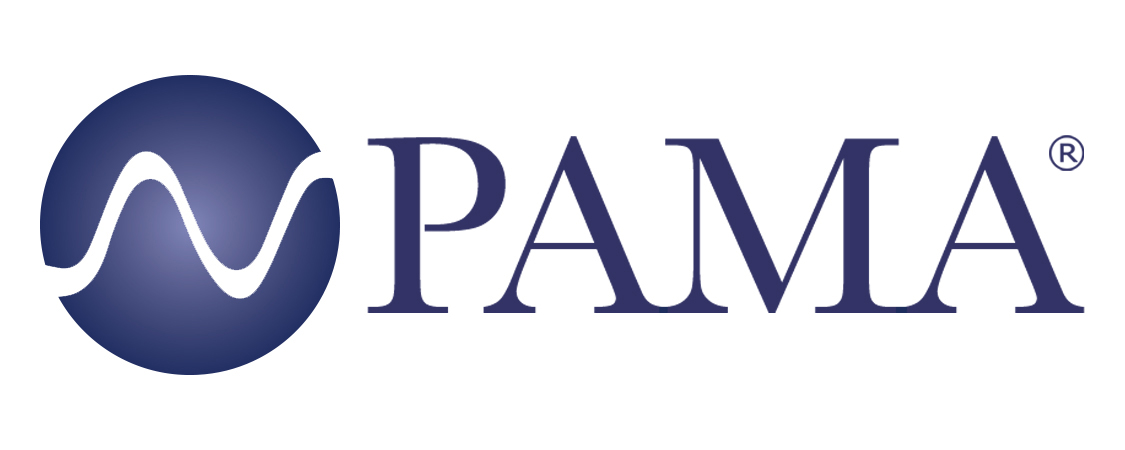 PR Contact:Robert Clyne PresidentClyne Media, Inc.
T. 615.662.1616
robert@clynemedia.com  PAMA Contact:Jennifer Shockley, CAEExecutive DirectorProfessional Audio Manufacturers AllianceT. 717.614.4271jennifer@aimanswers.comFor Immediate ReleasePAMA’s upcoming membership meeting to focus on roadie advocacy, Thursday, Nov. 17 Lemoyne, PA, November 8, 2022 – As part of its ongoing commitment to sharing perspectives from knowledgeable and respected industry voices, the Professional Audio Manufacturers Alliance (PAMA) is extending an invitation to the audio community to join its November 17 membership meeting with featured guests Courtney and Paul Klimson, founders of The Roadie Clinic. The Roadie Clinic was launched in 2020 with the mission to empower and heal roadies and their families by providing services and resources tailored to the struggles of touring. PAMA has been a booster of The Roadie Clinic since its inception, and Courtney and Paul will be sharing some of the ways that the organization has grown with support from across the industry, including PAMA.The free event will be held online at 12 PM EST, November 17, 2022. Registration is required to attend. Registration is available here and is also linked from the PAMA events page: pamalliance.org/events.Video archives of past PAMA membership meetings can be found on the event page. Also available on the site are videos of PAMA’s student career opportunities series of online sessions.About The Roadie Clinic:The Roadie Clinic is organizing as a 501(c)(3) non-profit agency, offering its facility and services for little to no charge to touring professionals and their families. In an industry with very little resources for roadies, it will offer therapy, education, advocacy, financial guidance, recovery resources, marriage counseling, family resources, suicide prevention tools, women-in-touring services, and temporary housing when available. The Roadie Clinic’s home in Niles, MI, is a three-story multi-faceted space, including five private accommodation lofts, a professional mixing studio, commercial kitchen, conference rooms, offices for in-house staff and much more. Learn more at www.theroadieclinic.com.   Learn more about PAMA’s advocacy for audio excellence at pamalliance.org.Photo file 1: Paul_and_Courtney_Klimson.JPGPhoto caption 1: Paul and Courtney Klimson, founders of The Roadie Clinic. About PAMA: Founded in 2003, the Professional Audio Manufacturers Alliance (PAMA) is the collective voice and forum for the leading manufacturers of professional audio products and the people who use them. PAMA member companies conduct business worldwide in support of high-quality audio across a wide range of industries – pursuing the state of the art in technology and practice to enable audio professionals to elevate their craft and delight listeners and audiences every day. PAMA’s mission is to promote awareness and appreciation of high-quality professional audio through market leadership, communication and education. Our core customers are pro-audio professionals around the world with an interest in promoting high-quality audio. Learn more at www.pamalliance.org.  